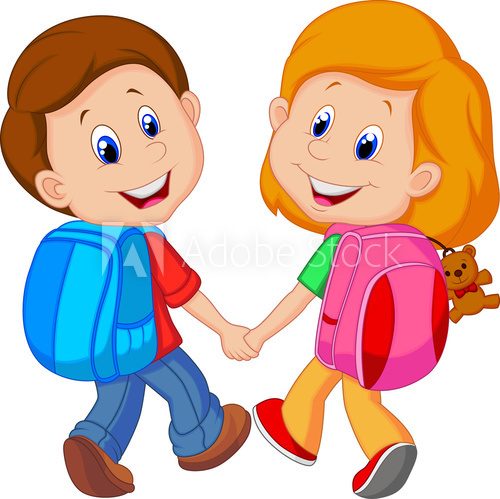 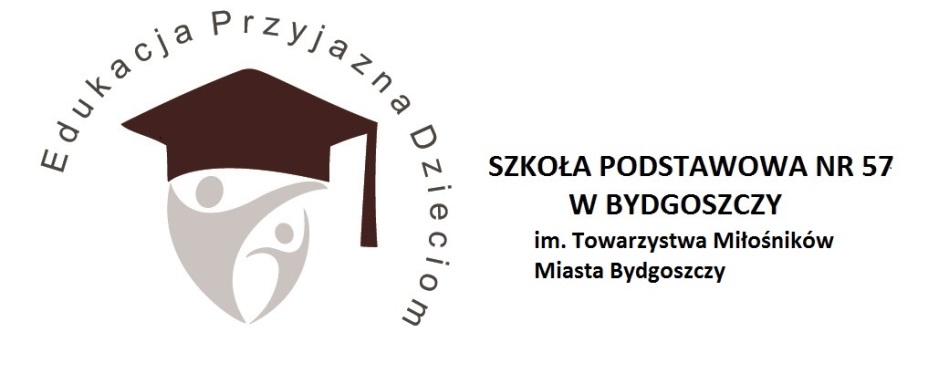 UROCZYSTE ROZPOCZĘCIE
ROKU SZKOLNEGO 2019/2020DLA KLAS 5-8 O GODZ. 8:30DLA KLAS 1-4 O GODZ. 10:00ZBIÓRKA UCZNIÓW  Z WYCHOWAWCĄ KLASY 15 MINUT PRZED AKADEMIĄ 
W SALACH LEKCYJNYCH:Klasa Sala Nazwisko wychowawcy KlasaSalaNazwisko wychowawcy1a56B. Barańska5b67A. Dolińska1b57M. Białoskórska-Cierzniewska6a70D. Krusik2a54B. Łabuszewska6b69L. Gomol2b55K. Lemke6c77W.C ichowicz3a58M .Kudła7a76D. Lewandowska4a72B. Zych7b49K. Smyk5a75M. Kolewczyńska8a74T. Rybarczyk 